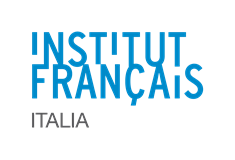 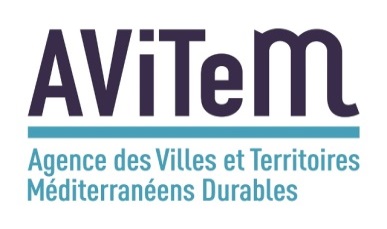 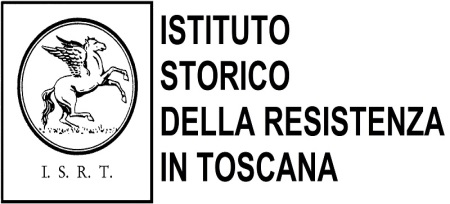 Seminario EsaBac – Docenti di StoriaMercoledi 3 febbraio 2016 – 10.00 - 17.00Istituto Francese, Piazza Ognissanti, 2 – FirenzeSalla di Lettura- 2°pianoIl Servizio della cooperazione educativa dell’Ambasciata di Francia in Italia, in partenariato con l’Avitem e l’Istituto Storico della Resistenza di Firenze ha il piacere di invitare i docenti di Storia delle sezioni Esabac a partecipare, all’occasione della presentazione dagli autori stessi del nuovo Manuel commun d’histoire méditerranéenne, a una giornata di studio dal titolo:« Perché e come insegnare la storia mediterranea ? Tavelle geostoriche e studi di caso »Il programma della giornata prevede:Mattino :1.	Introduzione : La storia del Mediterraneo. Una storia da condividere, Mostafa Hassani Idrissi 2.	Il Medioevo (sec. XI-XIII) : quadro geostorico ; processi fondamentali , Antonio Brusa 3.	L’Età Moderna: quadro geostorico ; processi fondamentali, Mostafa Hassani Idrissi 4.	L’età contemporanea: Guerra e pace nel Mediterraneo nel XX secolo : una sintesi, (Luigi Cajani e               Antonio Brusa 5.	Gli studi di caso,  Luigi Cajani e Mostafa Hassani Idrissi 6.	L’Atlante corematico, Antonio Brusa 7.	DiscussionePomeriggio:1.	Presentazione di studi di caso esemplari sul  M.A e sull’Età Moderna (Sicilia normanna e Corsari:               Antonio Brusa et Luigi Cajani. In plenaria.2.	Presentazione di studi di caso di storia contemporanea -	Mostafa Hassani Idrissi : Efendi (Egitto),  Storia dell’Altro (Palestina e Israele)  -	Antonio Brusa : Problemi di demografia del mediterraneo e stereotipi sull’emigrazione-	Luigi Cajani : Il mediterraneo  e la guerra fredda ; problemi ambientali del mediterraneo-	Paolo Mencarelli e Silvano Priori : L’invenzione dell’Africa , Colonialismo e tutela della razza,              Una  primavera al femminile. Donne alla conquista di uno spazio nelle rivolte arabe 3.	In plenaria : condivisione dei lavori ; conclusioniAi docenti sarà rilasciato un’ attestato di partecipazioneSi ricorda che l’Ambasciata di Francia/Institut Français Italia in qualità di ente culturale straniero è soggetto qualificato e riconosciuto per la formazione del personale della scuola (art.1 comma 2 delle Direttiva n. 90/2003) e che, pertanto, i docenti che partecipano alle iniziative promosse e sostenute da tale ente hanno diritto all’esonero dal servizio, secondo le disposizioni vigenti.